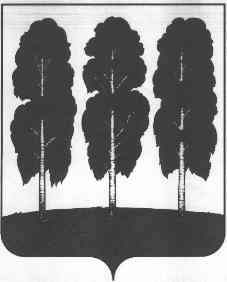 АДМИНИСТРАЦИЯ БЕРЕЗОВСКОГО РАЙОНАХАНТЫ-МАНСИЙСКОГО АВТОНОМНОГО ОКРУГА – ЮГРЫРАСПОРЯЖЕНИЕ от 19.04.2018                                                                                                        № 208-рпгт. БерезовоОб утверждении перечня нормативных правовых актов или их отдельных частей, содержащих обязательные требования, оценка которых является предметом муниципального контроля в области торговой деятельности	В соответствии с пунктом 1 части 2 статьи 8.2 Федерального закона от 26.12.2008 года № 294-ФЗ «О защите прав юридических лиц и индивидуальных предпринимателей при осуществлении государственного контроля (надзора) и муниципального контроля», на основании протокола заседания комиссии по проведению административной реформы и повышению качества предоставления государственных и муниципальных услуг в Ханты-Мансийском автономном округе – Югре от 14.03.2018 № 27:Утвердить Перечень нормативных правовых актов или их отдельных частей, содержащих обязательные требования, оценка которых является предметом муниципального контроля в области торговой деятельности согласно приложению к настоящему распоряжению.Разместить настоящее распоряжение на официальном веб-сайте органов местного самоуправления Березовского района.Настоящее распоряжение вступает в силу по его подписания.Контроль за исполнением настоящего распоряжения возложить на заместителя главы Березовского района, председателя Комитета по финансам администрации Березовского района С.В. Ушарову.И.о. главы района,заместитель главы района                                                                      И.В. ЧечеткинаПриложениек распоряжению администрации Березовского района от 19.04.2018 № 208-рПеречень нормативных правовых актов или их отдельных частей, содержащих обязательные требования, оценка которых является предметом муниципального контроля в области торговой деятельности№ п/пНаименование и реквизиты акта1.Федеральный закон от 28.12.2009 № 381-ФЗ «Об основах государственного регулирования торговой деятельности в Российской Федерации»2.постановление администрации Березовского района от 25.11.2016 № 918 «О размещении нестационарных торговых объектов на территории городского поселения Березово»3.постановление администрации Березовского района от 09.12.2016 № 963 «О схеме размещения нестационарных торговых объектов на территории городского поселения Березово и признании утратившими силу некоторых муниципальных правовых актов администрации городского поселения Березово»